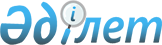 О присоединении Республики Казахстан к Конвенции о статусе беженцев и Протоколу, касающемуся статуса беженцевЗакон Республики Казахстан от 15 декабря 1998 года № 317-I

     Республике Казахстан присоединиться к Конвенции о статусе беженцев, принятой 28 июля 1951 года, и Протоколу, касающемуся статуса беженцев, принятому 31 января 1967 года.      Президент                                  Н. Назарбаев

      Республики Казахстанприложение 1 

Конвенция

о статусе беженцев

(Женева, 28 июля 1951 г.)

                               Преамбула      Высокие Договаривающиеся Стороны,

      принимая по внимание, что Устав Организации Объединенных Наций и Всеобщая декларация прав человека, принятая Генеральной Ассамблеей 10 декабря 1948 года, установили принцип, согласно которому все люди должны пользоваться основными правами и свободами без какой бы то ни было в этом отношении дискриминации, 

      принимая во внимание, что Организация Объединенных Наций неоднократно проявляла свой глубокий интерес к судьбе беженцев и прилагала усилия к тому, чтобы обеспечить беженцам возможно более широкое пользование указанными основными правами и свободами, 

      принимая во внимание, что желательно пересмотреть и объединить заключенные ранее международные соглашения о статусе беженцев и расширить область применения этих договоров и предоставляемую таковыми защиту путем заключения нового соглашения, 

      принимая во внимание, что предоставление права убежища может возложить на некоторые страны непомерное бремя и что удовлетворительное разрешение проблемы, международный масштаб и характер которой признаны Организацией Объединенных Наций, не может поэтому быть достигнуто без международного сотрудничества, 

      выражая пожелание, чтобы все государства, признавая социальный и гуманитарный характер проблемы беженцев, приняли все меры к предотвращению трений между государствами в связи с этой проблемой, 

      отмечая, что Верховному комиссару Организации Объединенных Наций по делам беженцев поручено наблюдение за выполнением международных конвенций по защите беженцев, и признавая, что эффективность координации мер, принимаемых для разрешения этой проблемы, зависит от сотрудничества государств с Верховным комиссаром, 

      заключили нижеследующее соглашение: 

Глава 1

Общие положения 

Статья 1. Определение понятия "Беженец"      А. В настоящей Конвенции под термином "беженец" подразумевается лицо, которое: 

      1) рассматривалось как беженец в силу соглашений от 12 мая 1926 года и 30 июня 1928 года или же в силу Конвенций от 28 октября 1933 года и 10 февраля 1938 года, Протокола от 14 сентября 1939 года или же в силу устава Международной организации по делам беженцев; 

      постановления об отказе в праве считаться беженцами, вынесенные Международной организацией по делам беженцев в период ее деятельности, не препятствуют тому, чтобы статус беженца предоставлялся лицам, которые удовлетворяют условиям, установленным в пункте 2 настоящего раздела; 

      2) в результате событий, происшедших до 1 января 1951 года, и в силу вполне обоснованных опасений стать жертвой преследований по признаку расы, вероисповедания, гражданства, принадлежности к определенной социальной группе или политических убеждений находится вне страны своей гражданской принадлежности и не может пользоваться защитой этой страны или не желает пользоваться такой защитой вследствие таких опасений; или, не имея определенного гражданства и находясь вне страны своего прежнего обычного местожительства в результате подобных событий, не может или не желает вернуться в нее вследствие таких опасений. 

      В тех случаях, когда какое-либо лицо является гражданином нескольких стран, выражение "страна его гражданской принадлежности" означает любую из стран, гражданином которой оно является, и такое лицо не считается лишенным страны своей гражданской принадлежности, если без всякой действительной причины, вытекающей из вполне обоснованных опасений, оно не прибегает к защите одной из стран, гражданином которой оно является. 

      В. 1) В настоящей Конвенции приведенные в статье 1, раздел А, слова "события, происшедшие до 1 января 1951 года" означают либо: 

      а) "события, происшедшие в Европе до 1 января 1951 года"; или 

      в) "события, происшедшие в Европе или в других местах до 1 января 1951 года"; и каждое Договаривающееся Государство укажет в момент подписания, ратификации или присоединения, какого точно из указанных замечаний оно придерживается в отношении обязательств, принятых им на себя на основании настоящей Конвенции. 

      2) Любое Договаривающееся Государство, принявшее альтернативное значение "а", может в любое время расширить охват принятых на себя обязательств принятием альтернативного значения "в" посредством уведомления Генерального секретаря Организации Объединенных Наций. 

      С. Положения настоящей Конвенции не распространяются более на лицо, подпадающее под определения раздела А, которое: 

      1) добровольно вновь воспользовалось защитой страны своей гражданской принадлежности; или, 

      2) лишившись своего гражданства, снова его добровольно приобрело; или 

      3) приобрело новое гражданство и пользуется защитой страны своей новой гражданской принадлежности; или 

      4) добровольно вновь обосновалось в стране, которую оно покинули или вне пределов которой оно пребывало вследствие опасений преследований; или 

      5) не может более отказываться от пользования защитой страны своей гражданской принадлежности, ибо обстоятельства, на основании которых оно было признано беженцем, более не существуют; 

      положения настоящего пункта не применяются к беженцам, подпадающим под определение пункта 1 раздела А настоящей статьи, если они в состоянии привести достаточные основания, вытекающие из прежних преследований, для своего отказа пользоваться защитой страны своей гражданской принадлежности; 

      6) будучи лицом, не имеющим определенного гражданства, может вернуться в страну своего прежнего обычного местожительства, ибо обстоятельства, на основании которых оно было признано беженцем, более не существуют; 

      положения настоящего пункта не применяются к беженцам, подпадающим под определение пункта 1 раздела А настоящей статьи, если они в состоянии привести достаточные основания, вытекающие из прежних преследований, для своего отказа вернуться в страну своего прежнего обычного местожительства. 

      D. Положения настоящей Конвенции не распространяются на лиц, которые в настоящее время пользуются защитой или помощью других органов или учреждений Организации Объединенных Наций кроме Верховного комиссара Организации Объединенных Наций по делам беженцев. 

      В тех случаях, когда такая защита или помощь были по какой-либо причине прекращены, до того как положение этих лиц было окончательно урегулировано согласно соответствующим резолюциям, принятым Генеральной Ассамблеей Организации Объединенных Наций, эти лица автоматически приобретают права, вытекающие из настоящей Конвенции. 

      Е. Положения настоящей Конвенции не распространяются на лиц, за которыми компетентные власти страны, в которой они проживают, признают права и обязательства, связанные с гражданством этой страны. 

      F. Положения настоящей Конвенции не распространяются на всех тех лиц, в отношении которых имеются серьезные основания предполагать, что они: 

      а) совершили преступление против мира, военное преступление или преступление против человечества в определении, данном этим деяниям в международных актах, составленных в целях принятия мер в отношении подобных преступлений; 

      в) совершили тяжкое преступление неполитического характера вне страны, давшей им убежище, и до того, как они были допущены в эту страну в качестве беженцев; 

      с) виновны в совершении деяний, противоречащих целям и принципам Организации Объединенных Наций.         

Статья 2. Общие обязательства      У каждого беженца существуют обязательства в отношении страны, в которой он находится, в силу которых, в частности, он должен подчиняться законам и распоряжениям, а также мерам, принимаемым для поддержания общественного порядка.         

Статья 3. Недопустимость дискриминации       Договаривающиеся Государства будут применять положения настоящей Конвенции к беженцам без какой бы то ни было дискриминации по признаку их расы, религии или страны происхождения.         

Статья 4. Религиозные убеждения       Договаривающиеся Государства будут предоставлять беженцам, находящимся на их территориях, по меньшей мере столь же благоприятное положение, как и своим собственным гражданам, в отношении свободы исповедовать свою религию и свободы предоставлять своим детям религиозное воспитание.         



      Статья 5. Права, предоставленные независимо от 

                 настоящей Конвенции       Ничто в настоящей Конвенции не нарушает никаких прав и преимуществ, предоставленных беженцам каким-либо Договаривающимся Государством независимо от настоящей Конвенции.        



      Статья 6. Выражение "при тех же обстоятельствах"      В настоящей Конвенции выражение "при тех же обстоятельствах" означает, что беженец должен удовлетворять любым требованиям (включая требования, касающиеся срока и условий пребывания или проживания в стране), которым данное частное лицо должно было бы удовлетворять для пользования соответствующим правом, если бы оно не было беженцем, за исключением требований, которым в силу их характера беженец не в состоянии удовлетворять.         

       

Статья 7. Изъятия из принципа взаимности       1. Кроме тех случаев, когда беженцам на основании настоящей Конвенции предоставляется более благоприятное правовое положение, Договаривающееся Государство будет предоставлять им положение, которым вообще пользуются иностранцы. 

      2. По истечении трехлетнего срока проживания на территории Договаривающихся Государств все беженцы будут освобождены от установленного законодательным путем требования взаимности. 

      3. Каждое Договаривающееся Государство будет и впредь предоставлять беженцам права и преимущества, на которые они без всякой взаимности имели право в день вступления в силу настоящей Конвенции в отношении данного государства. 

      4. Договаривающиеся Государства благожелательно отнесутся к возможному предоставлению беженцам, без всякой взаимности, прав и преимуществ помимо тех, на которые они имеют право, согласно пунктам 2 и 3, и к возможному освобождению от требования взаимности беженцев, которые не отвечают условиям, предусмотренным в пунктах 2 и 3. 

      5. Положения пунктов 2 и 3 применяются как к правам и преимуществам, упомянутым в статьях 13, 18, 19, 21 и 22 настоящей Конвенции, так и к правам и преимуществам, не предусмотренным в ней.        

       

Статья 8. Изъятия из исключительных мер       Исключительные меры, которые могут быть применены в отношении лиц, имущества или интересов граждан иностранного государства, не будут применяться Договаривающимися Государствами в отношении беженцев, которые являются формально гражданами этого государства, только лишь на основании их гражданства. Договаривающиеся Государства, законодательство которых не допускает применения выраженного в настоящей статье общего принципа, будут в соответствующих случаях устанавливать изъятия в интересах таких беженцев.         

       

Статья 9. Временные мероприятия       Ничто в настоящей Конвенции не лишает Договаривающиеся Государства права во время войны или при наличии других чрезвычайных и исключительных обстоятельств принимать временные меры, которые оно считает необходимыми в интересах государственной безопасности, по отношению к тому или иному определенному лицу, еще до выяснения этим Договаривающимся Государством, что оно действительно является беженцем и что дальнейшее применение в отношении его означенных мер необходимо в интересах государственной безопасности.         

       

Статья 10. Непрерывность проживания       1. Если беженец был депортирован во время второй мировой войны и отправлен на территорию одного из Договаривающихся Государств и там проживает, то время такого принудительного пребывания будет рассматриваться как время законного проживания в пределах этой территории. 

      2. Если беженец был депортирован во время второй мировой войны из территории одного из Договаривающихся Государств и до вступления в силу настоящей Конвенции туда возвратился с целью обосноваться там на постоянное жительство, то период проживания до и после такой депортации будет рассматриваться как один непрерывный период во всех тех случаях, когда требуется непрерывность проживания.        

       

Статья 11. Беженцы-моряки       Если беженцами являются лица, нормально служащие в экипажах кораблей, плавающих под флагом одного из Договаривающегося Государства, то это государство благожелательно отнесется к поселению этих лиц на своей территории и к выдаче им проездных документов или же к предоставлению им временного права въезда на его территорию, в частности, в целях облегчения их поселения в какой-либо другой стране.  

Глава 2

Правовой статус  

      Статья 12. Личный статус      1. Личный статус беженца определяется законами страны его домициля или, если у него такового не имеется, законами страны его проживания. 

      2. Ранее приобретенные беженцами права, связанные с его личным статусом, и в частности, права, вытекающие из брака, будут соблюдаться Договаривающимися Государствами по выполнении, в случае надобности, формальностей, предписанных законами данного государства, при условии что соответствующее право является одним из тех прав, которые были бы признаны законами данного государства, если бы это лицо не стало беженцем.         

       

Статья 13. Движимое и недвижимое имущество       В отношении приобретения движимого и недвижимого имущества и прочих связанных с ним прав, а также в отношении арендных и иных договоров, касающихся движимого и недвижимого имущества, Договаривающиеся Государства будут предоставлять беженцам возможно более благоприятное положение и, во всяком случае, не менее благоприятное, чем то, каким при тех же обстоятельствах обычно пользуются иностранцы.         

       

Статья 14. Авторские и промышленные права       Что касается защиты промышленных прав, как-то: прав на изобретения, чертежи и модели, торговые марки, название фирмы, и прав на литературные, художественные и научные произведения, то беженцам в той стране, где они имеют свое обычное местожительство, будет предоставляться та же защита, что и гражданам этой страны. На территории любого другого Договаривающегося Государства им будет предоставляться та же защита, что предоставляется на этой территории гражданам страны, в которой они имеют свое обычное местожительство.         

       

Статья 15. Право ассоциаций       В отношении ассоциаций, не имеющих политического характера и не преследующих целей извлечения выгоды, и в отношении профессиональных союзов Договаривающиеся Государства будут представлять беженцам, законно проживающим на их территории, наиболее благоприятствуемое положение, соответствующее положению граждан иностранного государства при тех же обстоятельствах.         

       

Статья 16. Право обращения в суд      1. Каждый беженец имеет права свободного обращения в суды на территории всех Договаривающихся Государств. 

      2. На территории Договаривающегося Государства, в котором находится его обычное местожительство, каждый беженец будет использоваться в отношении права обращения в суд тем же положением, что и граждане, в частности, в вопросах юридической помощи и освобождения от обеспечения уплаты судебных расходов. 

      3. Каждому беженцу во всех прочих странах, кроме страны его обычного проживания, будет в отношении вопросов, упомянутых в пункте 2, предоставляться то же положение, что и гражданам страны его обычного местожительства.  

Глава 3

Занятия, приносящие доход 

Статья 17. Работа по найму       1. Договаривающиеся Государства будут предоставлять беженцам, законно проживающим на их территории, в отношении их права работы по найму наиболее благоприятное правовое положение, которым пользуются граждане иностранных государств при тех же обстоятельствах. 

      2. Во всяком случае, ограничительные меры, касающиеся иностранцев или найма иностранцев и применяемые с целью охраны внутреннего рынка труда, не будут применяться к беженцам, на которых эти меры не распространялись в день вступления в силу настоящей Конвенции в отношении соответствующего Договаривающегося Государства или которые удовлетворяют одному из следующих условий: 

      а) проживают в пределах страны не менее трех лет; 

      в) супруги которых имеют гражданство страны проживания. Беженец не может ссылаться на это постановление, если он покинул семейный очаг; 

      с) одни или несколько детей которых имеют гражданство страны проживания. 

      3. Договаривающиеся Государства благожелательно отнесутся к возможности уравнения прав всех беженцев в отношении работы по найму с правами граждан и, в частности, тех беженцев, которые вступили на их территорию в порядке выполнения программ вербовки рабочей силы или согласно планам иммиграции.         

       

Статья 18. Работа в собственном предприятии       Договаривающиеся Государства будут предоставлять беженцам, законно проживающим на их территории, возможно более благоприятное правовое положение и, во всяком случае, положение не менее благоприятное, чем то, которым обычно пользуются иностранцы при тех же обстоятельствах в отношении права заниматься самостоятельно сельским хозяйством, промышленностью, ремеслами и торговлей, а также права учреждать торговые и промышленные товарищества.         

       

Статья 19. Свободные профессии       1. Каждое Договаривающееся Государство будет предоставлять беженцам, законно проживающим на его территории и имеющим диплом, признанный компетентными властями этого государства, желающим заниматься свободными профессиями, возможно более благоприятное правовое положение и, во всяком случае, положение не менее благоприятное, чем то, которым обычно пользуются иностранцы при тех же обстоятельствах. 

      2. Договаривающиеся Государства будут принимать все меры, допускаемые их законами и их конституцией, к тому, чтобы обеспечить устройство таких беженцев на внеметропольных территориях, за международные отношения которых они несут ответственность. 

Глава 4

Социальное попечение  

      Статья 20. Система пайков      Там, где существует обязательная для всего населения система пайков, регулирующая общее распределение дефицитных продуктов, такая система применяется к беженцам на равных основаниях с гражданами.         

       

Статья 21. Жилищный вопрос       Поскольку жилищный вопрос регулируется законами или распоряжениями или находится под контролем публичной власти, Договаривающиеся Государства будут предоставлять беженцам, законно проживающим на их территории, возможно более благоприятное правовое положение и, во всяком случае, положение не менее благоприятное, чем то, которым обычно пользуются иностранцы при тех же обстоятельствах.        

       

Статья 22. Народное образование       1. В отношении начального образования Договаривающиеся Государства будут предоставлять беженцам то же правовое положение, что и гражданам. 

      2. В отношении других видов народного образования, помимо начального, и, в частности, в отношении возможности учиться, признания иностранных аттестатов, дипломов и степеней, освобождения от платы за право учения и сборов, а также в отношении предоставления стипендий Договаривающиеся Государства будут предоставлять беженцам возможно более благоприятное правовое положение и, во всяком случае, положение не менее благоприятное, чем то, которым обычно пользуются иностранцы при тех же обстоятельствах.         

       

Статья 23. Правительственная помощь       Договаривающиеся Государства будут предоставлять беженцам, законно проживающим на их территории, то же положение в отношении правительственной помощи и поддержки, каким пользуются их граждане.        



Статья 24. Трудовое законодательство 

               и социальное обеспечение      1. Договаривающиеся Государства будут предоставлять беженцам, законно проживающим на их территории, то же положение, что и гражданам в отношении нижеследующего: 

      а) вознаграждения за труд, включая пособия на семью, если такие пособия являются частью вознаграждения за труд, продолжительности рабочего дня, сверхурочной работы, оплачиваемых отпусков, ограничения работы на дому, минимального возраста лиц, работающих по найму, ученичества и профессиональной подготовки, труда женщин и подростков и пользования преимуществами коллективных договоров, поскольку эти вопросы регулируются законами или распоряжениями или контролируются административной властью; 

      в) социального обеспечения (законоположений, касающихся несчастных случаев на работе, профессиональных заболеваний, материнства, болезни, инвалидности, старости, смерти, безработицы, обязанностей в отношении семьи и других случаев, которые, согласно внутренним законам или распоряжениям, предусматриваются системой социального обеспечения) со следующими ограничениями: 

      * может существовать надлежащий порядок сохранения приобретенных прав и прав, находящихся в процессе приобретения; 

      ** законы или распоряжения страны проживания могут предписывать специальный порядок получения полного или частичного пособия, уплачиваемого полностью из государственных средств, и пособий, выплачиваемых лицам, не выполнивших всех условий в отношении взносов, требуемых для получения нормальной пенсии. 

      2. На права на компенсацию за смерть беженца, явившуюся результатом несчастного случая на работе или профессионального заболевания, не будет влиять то обстоятельство, что выгодоприобретатель проживает не на территории Договаривающегося Государства. 

      3. Договаривающиеся Государства будут предоставлять беженцам преимущества, вытекающие из заключенных между собой или могущих быть заключенными в будущем соглашений о сохранении приобретенных прав и прав, находящихся в процессе приобретения, в отношении социального обеспечения с соблюдением лишь тех условий, какие применяются к гражданам государств, подписавших упомянутые соглашения. 

      4. Договаривающиеся Государства благожелательно отнесутся к вопросу о предоставлении, поскольку это возможно, беженцам преимуществ, вытекающих из подобных соглашений, которые в каждый данный момент могут быть в силе между этими Договаривающимися Государствами и государствами, не участвующими в договоре.  

Глава 5

Административные меры   

Статья 25. Административное содействие       1. Когда пользование каким-либо правом беженцами обычно требует содействия властей иностранного государства, к которым эти беженцы не могут обращаться, Договаривающиеся Государства, на территории которых проживают упомянутые беженцы, будут принимать меры к тому, чтобы такое содействие оказывалось им властями данного государства или какой-либо международной властью. 

      2. Власть или власти, упомянутые в пункте 1, будут снабжать беженцев или обеспечат под своим наблюдением снабжение беженцев документами или удостоверениями, обычно выдаваемыми иностранцам властями или через посредство властей государств, гражданами которых они являются. 

      3. Выданные в этом порядке документы или удостоверения будут заменять официальные документы, выдаваемые иностранцам властями или через посредство властей государств, гражданами которых они являются, и будут признаваться действительными, пока не доказано, что они недействительны. 

      4. За исключением случаев особых льгот, предоставляемых неимущим лицам, за упомянутые в настоящей статье услуги может взиматься и плата; такая плата, однако, будет умеренной и будет соответствовать той, которая за аналогичные услуги взимается с граждан. 

      5. Положения настоящей статьи не затрагивают положений статей 27 и 28.  

Статья 26. Свобода передвижения       Каждое Договаривающееся Государство будет предоставлять беженцам, законно пребывающим на их территории, право выбора места проживания и свободного передвижения в пределах его территории при условии соблюдения всех правил, обычно применяемых к иностранцам при тех же обстоятельствам.  

Статья 27. Удостоверение личности      Договаривающиеся Государства будут выдавать удостоверение личности беженцам, находящимся на их территории и не обладающим действительными проездными документами.  

Статья 28. Проездные документы       1. Договаривающиеся Государства будут выдавать законно проживающим на их территории беженцам проездные документы для передвижения за пределами их территории, поскольку этому не препятствуют уважительные причины государственной безопасности и общественного порядка; к таким документам будут применяться положения приложенных к настоящей Конвенции правил. Договаривающиеся Государства могут выдавать такие проездные документы любому другому находящемуся на их территории беженцу; они, в частности, благожелательно отнесутся к вопросу о выдаче подобных проездных документов находящимся на их территории беженцам, не имеющим возможности получить проездной документ в стране своего законного проживания. 

      2. Проездные документы, выданные беженцам на основании прежних международных соглашений участниками таковых, будут признаваться и рассматриваться Договаривающимися Государствами точно так же, как если бы они были выданы на основании настоящей статьи.  

Статья 29. Налоги       1. Договаривающиеся Государства не будут облагать беженцев никакими пошлинами, сборами или налогами, кроме или выше тех, которые при аналогичных условиях взимаются или могут взиматься с собственных граждан. 

      2. Положения предыдущего пункта ни в коей мере не исключают применения к беженцам законов и распоряжений, касающихся сборов за выдачу иностранцам административных документов, в том числе и удостоверений личности.  

Статья 30. Вывоз имущества       1. Договаривающиеся Государства, в соответствии со своими законами и распоряжениями, будут разрешать беженцам вывоз имущества, привезенного ими с собой на их территорию, в другую страну, в которую им предоставлено право въезда для поселения. 

      2. Договаривающиеся Государства отнесутся благожелательно к ходатайствам беженцев о разрешении на вывоз имущества, необходимого им для их поселения в других странах, в которые им предоставлено право въезда, где бы это имущество ни находилось.  

      Статья 31. Беженцы, незаконно находящиеся 

             в стране, дающей им приют       1. Договаривающиеся Государства не будут налагать взысканий за незаконный въезд или незаконное пребывание на их территории беженцев, которые, прибыв непосредственно из территории, на которой их жизни и свободе угрожала опасность, предусмотренная в статье 1, въезжают или находятся на территории этих государств без разрешения, при условии, что такие беженцы без промедления сами явятся к властям и представят удовлетворительные объяснения своего незаконного въезда или пребывания. 

      2. Договаривающиеся Государства не будут стеснять свободу передвижения таких беженцев ограничениями, не вызываемыми необходимостью; такие ограничения будут применяться только, пока статус этих беженцев в данной стране не урегулирован или пока они не получат права на въезд в другую страну. Договаривающиеся Государства будут предоставлять таким беженцам достаточный срок и все необходимые условия для получения ими права на въезд в другую страну.  

      Статья 32. Высылка      1. Договаривающиеся Государства не будут высылать законно проживающих на их территории беженцев иначе, как по соображениям государственной безопасности или общественного порядка. 

      2. Высылка таких беженцев будет производиться только во исполнение решений, вынесенных в судебном порядке. За исключением случаев, когда этому препятствуют уважительные соображения государственной безопасности, беженцам будет дано право представления в свое оправдание доказательств и обжалования в надлежащих инстанциях или перед лицом или лицами, особо назначенными надлежащими инстанциями, а также право иметь для этих целей своих представителей. 

      3. Договаривающиеся Государства будут предоставлять таким беженцам достаточный срок для получения законного права на въезд в другую страну. Договаривающиеся Государства сохраняют за собой право применять в течение этого срока такие меры внутреннего характера, которые они сочтут необходимыми. 

      Статья 33. Запрещение высылки беженцев или их 

                 принудительного возвращения 

                 (в страны, из которых они прибыли)      1. Договаривающиеся Государства не будут никоим образом высылать или возвращать беженцев на границу страны, где их жизни или свободе угрожает опасность вследствие их расы, религии, гражданства, принадлежности к определенной социальной группе или политических убеждений. 

      2. Это постановление, однако, не может применяться к беженцам, рассматриваемым в силу уважительных причин как угроза безопасности страны, в которой они находятся, или осужденным вошедшим в силу приговором в совершении особенно тяжкого преступления и представляющим общественную угрозу для страны.  

      Статья 34. Натурализация       Договаривающиеся Государства будут по возможности облегчать ассимиляцию и натурализацию беженцев. В частности, они будут делать все от них зависящее для ускорения делопроизводства по натурализации и возможного уменьшения связанных с ним сборов и расходов.  

Глава 6 

Положения, касающиеся применения

Конвенции и переходного периода 

      Статья 35. Сотрудничество между национальными 

                  властями и Организацией Объединенных Наций       1. Договаривающиеся Государства обязуются сотрудничать с Управлением Верховного комиссара Организации Объединенных Наций по делам беженцев или любым другим органом Объединенных Наций, на который может перейти выполнение его функций, и, в частности, будут содействовать выполнению им обязанностей по наблюдению за применением положений настоящей Конвенции. 

      2. Для того, чтобы дать Управлению Верховного комиссара или любому другому органу Объединенных Наций, который станет на его место, возможность представлять доклады надлежащим органам Объединенных Наций, Договаривающиеся Государства обязуются снабжать их в надлежащей форме требуемыми ими сведениями и статистическими данными относительно: 

      а) положения беженцев, 

      в) проведения в жизнь настоящей Конвенции и 

      с) законов, распоряжений и декретов, находящихся в силе или могущих впоследствии вступить в силу по вопросу о беженцах. 

      Статья 36. Сведения о национальных и 

              законодательных актах      Договаривающиеся Государства сообщают Генеральному секретарю Организации Объединенных Наций текст законов и распоряжений, изданных ими в целях проведения в жизнь настоящей Конвенции.  

      Статья 37. Ранее заключенные конвенции       С сохранением в силе пункта 2 статьи 28 настоящей Конвенции эта Конвенция для участвующих в ней сторон заменяет акты 5 июля 1922 года, 31 мая 1924 года, 12 мая 1926 года, 30 июня 1928 года и 30 июля 1935 года, конвенции 28 октября 1933 года и 10 февраля 1938 года и Соглашение 15 октября 1946 года.  

Глава 7

Заключительные положения 

      Статья 38. Разрешение споров       Все споры, возникающие между участниками настоящей Конвенции относительно ее толкования или применения, которые не могут быть разрешены иным способом, по требованию любой из спорящих сторон будут передаваться в Международный Суд.  

      Статья 39. Подписание, ратификация и присоединение      1. Настоящая Конвенция будет открыта для подписания в Женеве 28 июля 1951 года и после этого будет депонирована у Генерального секретаря Организации Объединенных Наций. Она будет открыта для подписания в Европейском отделении Организации Объединенных Наций с 28 июля по 31 августа 1951 года и будет вновь открыта для подписания в Центральных учреждениях Организации Объединенных Наций с 17 сентября 1951 года по 31 декабря 1952 года. 

      2. Настоящая Конвенция будет открыта для подписания от имени всех государств - членов Организации Объединенных Наций, а также от имени любого другого государства, получившего приглашение участвовать в Конференции полномочных представителей по вопросу о статусе беженцев и апатридов, или любого государства, которому Генеральная Ассамблея предложит подписать ее. Настоящая Конвенция подлежит ратификации, причем ратификационные грамоты будут депонированы у Генерального секретаря Организации Объединенных Наций. 

      3. Настоящая Конвенция будет открыта с 28 июля 1951 года для присоединения государств, упомянутых в пункте 2 настоящей статьи. Присоединение будет производиться путем депонирования у Генерального секретаря Организации Объединенных Наций акта о присоединении.  

     Статья 40. Постановление о территориальном 

                  применении Конвенции       1. Любое государство может при подписании или ратификации Конвенции или присоединении к ней заявить, что действие настоящей Конвенции распространяется на все или некоторые территории, за международные отношения которых данное государство несет ответственность. Такое заявление вступит в силу в день вступления в силу Конвенции для данного государства. 

      2. В любой последующий момент подобное распространение действия Конвенции должно быть объявлено посредством уведомления, адресованного Генеральному секретарю Организации Объединенных Наций, и вступит в силу на девяностый день после дня получения Генеральным секретарем Организации Объединенных Наций этого уведомления или же в день вступления в силу Конвенции для данного государства, если эта последняя дата является более поздней. 

      3. В отношении тех территорий, на которые при подписании, ратификации или присоединении настоящая Конвенция не распространялась, каждое заинтересованное государство рассмотрит вопрос о возможности принятия мер, необходимых для распространения применения настоящей Конвенции на такие территории, с согласия правительств таких территорий, там, где это необходимо по причинам конституционного характера.  

      Статья 41. Постановления о федеративных государствах       К государствам федеративного или неунитарного типа будут применяться следующие положения: 

      а) в отношении тех статей настоящей Конвенции, которые подпадают под законодательную юрисдикцию федеральной законодательной власти, обязательства федерального правительства будут в указанных пределах соответствовать обязательствам сторон в настоящей Конвенции, не являющихся федеративными государствами; 

      в) в отношении статей настоящей Конвенции, которые подпадают под законодательную юрисдикцию входящих в федерацию штатов, провинций или кантонов, не обязанных, согласно конституционному строю федерации, принимать законодательные меры, федеральное правительство при первой возможности осведомит об этих статьях надлежащие власти штатов, провинций или кантонов, сопроводив это сообщение своим благоприятным отзывом; 

      с) федеративные государства, являющиеся стороной в настоящей Конвенции, по требованию любого другого Договаривающегося Государства, переданного через Генерального секретаря Организации Объединенных Наций, представят справку о существующих в федерации и ее составных частях законах и практике в отношении любого конкретного положения Конвенции с указанием того, в какой мере данное положение было проведено в жизнь законодательным или иным путем. 

      Статья 42. Оговорки       1. При подписании, ратификации или присоединении любое государство может делать оговорки к статьям Конвенции, за исключением статей 1, 3 и 4, пункта 1 статьи 16, статей 33 и 36-46 включительно. 

      2. Любое государство, сделавшее оговорку в соответствии с пунктом 1 настоящей статьи, может во всякое время отказаться от этой оговорки путем уведомления о том Генерального секретаря Организации Объединенных Наций.  

      Статья 43. Вступление в силу       1. Настоящая Конвенция вступает в силу на девяностый день со дня депонирования шестой ратификационной грамоты или акта о присоединении. 

      2. Для всех государств, ратифицировавших Конвенцию или присоединившихся к ней после депонирования шестой ратификационной грамоты или акта о присоединении, Конвенция вступит в силу на девяностый день со дня депонирования соответствующим государством своей ратификационной грамоты или акта о присоединении.  

      Статья 44. Денонсация       1. Любое Договаривающееся Государство может в любое время денонсирования настоящую Конвенцию посредством уведомления на имя Генерального секретаря Организации Объединенных Наций. 

      2. Такая денонсация вступит в силу для соответствующего Договаривающегося Государства через один год со дня получения уведомления Генеральным секретарем Организации Объединенных Наций. 

      3. Любое государство, сделавшее заявление или пославшее уведомление на основании статьи 40, может в любое время после этого, посредством уведомления на имя Генерального секретаря Организации Объединенных Наций, заявить, что Конвенция не будет распространяться на соответствующую территорию через год после получения Генеральным секретарем указанного уведомления.  

      Статья 45. Пересмотр      1. Любое Договаривающееся Государство может посредством уведомления на имя Генерального секретаря Организации Объединенных Наций в любое время потребовать пересмотра настоящей Конвенции. 

      2. Генеральная Ассамблея Организации Объединенных Наций будет рекомендовать соответствующие меры, если в связи с таким требованием будет необходимо принять какие-либо меры.  

      Статья 46. Уведомления, рассылаемые Генеральным 

                  секретарем Организации Объединенных Наций       Генеральный секретарь Организации Объединенных Наций будет сообщать всем членам Организации Объединенных Наций и государствам, не являющимися членами таковой, упомянутым в статье 39: 

      а) о заявлениях и уведомлениях, поступивших на основании раздела В статьи 1; 

      в) о подписях, ратификациях и присоединениях, предусмотренных в статье 39; 

      с) о заявлениях и уведомлениях, предусмотренных в статье 40; 

      об оговорках и отказах от оговорок, предусмотренных в статье 42; 

      о дне вступления в силу настоящей Конституции с соответствии со статьей 43; 

      о денонсациях и уведомлениях, предусмотренных в статье 44; 

      о требованиях пересмотра, поступивших на основании статьи 45. 

      В удостоверении чего нижеподписавшиеся, будучи должным образом уполномочены, подписали настоящую Конвенцию от имени своих правительств.

      Совершено в Женеве июля двадцать восьмого дня тысяча девятьсот  пятьдесят первого года в одном экземпляре, английский и французский тексты которого являются равноаутентичными; этот экземпляр депонируется в архиве Организации Объединенных Наций, и заверенные копии его препровождаются всем членам Организации Объединенных Наций и государствам, не являющихся членами таковой, упомянутым в статье 39.приложение 2 

Протокол,

касающийся статуса беженцев от 31 января 1967 г.      Государства - участники настоящего Протокола,

      принимая во внимание, что Конвенция, касающаяся статуса беженцев, подписанная в Женеве 28 июля 1951 года (далее именуемая "Конвенция"), распространяется только на тех лиц, которые стали беженцами в результате событий, происшедших до 1 января 1951 года, 

      принимая во внимание, что со времени принятия Конвенции возникли новые ситуации, касающиеся беженцев, и что поэтому имеющие к этому отношение беженцы могут не подпадать под действие Конвенции, 

      принимая во внимание желательность того, чтобы все беженцы, подпадающие под определение, содержащееся в Конвенции, пользовались равным статусом независимо от указанной даты 1 января 1951 года, 

      договорились о нижеследующем:  

      Статья 1. Общие положения      1. Государства - участники настоящего Протокола берут на себя обязательство применять статьи Конвенции 2-34 включительно в отношении беженцев, подпадающих под нижеизложенное определение. 

      2. Для целей настоящего Протокола под термином "беженец", за исключением случаев, касающихся применения следующего пункта, имеется в виду любое лицо, подпадающее под определение статьи 1 Конвенции с опущением слов "В результате событий, происшедших до 1 января 1951 года..." и слов "...в результате подобных событий" в статье 1 А (2). 

      3. Настоящий Протокол применяется участвующими в нем государствами без каких-либо географических ограничений, за исключением случаев, когда существующие заявления, сделанные государствами, уже являющимися участниками Конвенции в соответствии со статьей 1 В (1) (а) Конвенции, также применяются, если Протокол не будет продлен, согласно статье 1 В (2), в соответствии с настоящим Протоколом.  

      Статья 2. Сотрудничество национальных властей 

                с Организацией Объединенных Наций       1. Государства - участники настоящего Протокола обязуются сотрудничать с Управлением Верховного комиссара Организации Объединенных Наций по делам беженцев или любым другим учреждением Организации Объединенных Наций, к которому может перейти выполнение его функций, и, в частности, содействовать выполнению его обязанностей по контролю за применением положений настоящего Протокола. 

      2. Чтобы дать возможность Управлению Верховного комиссара или любому другому учреждению Организации Объединенных Наций, к которому может перейти выполнение его функций, представлять доклады компетентным органам Организации Объединенных Наций, государства - участники настоящего Протокола обязуются предоставлять им в соответствующей форме запрашиваемую информацию и статистические данные, касающиеся: 

      а) положения беженцев; 

      в) выполнения настоящего Протокола; 

      с) находящихся в силе или могущих впоследствии вступить в силу законов, постановлений и декретов, касающихся беженцев.  

      Статья 3. Информация о национальном законодательстве       Государства - участники настоящего Протокола сообщают Генеральному секретарю Организации Объединенных Наций тексты законов и постановлений, которые они могут принимать в целях обеспечения применения настоящего Протокола.  

      Статья 4. Разрешение споров      Все споры между государствами - участниками настоящего Протокола, касающиеся его толкования или применения, которые не могут быть разрешены иными средствами, передаются в Международный Суд по просьбе любой из сторон в этом споре.         



      Статья 5. Присоединение к протоколу       Настоящий Протокол открыт для присоединения от имени всех государств - участников Конвенции и любого другого государства - члена Организации Объединенных Наций или члена любого специализированного учреждения или государства, которому было направлено Генеральной Ассамблеей Организации Объединенных Наций приглашение присоединиться к Протоколу. Присоединение осуществляется путем сдачи на хранение акта о присоединении Генеральному секретарю Организации Объединенных Наций.  

      Статья 6. Статья о федеративных государствах       К государству федеративного или неунитарного типа применяются следующие положения: 

      а) в отношении статей Конвенции, подлежащих применению в соответствии с пунктом 1 статьи 1 настоящего Протокола и подпадающих под законодательную юрисдикцию федеральных законодательных властей, обязательства федерального правительства в указанных пределах соответствуют обязательствам сторон, не являющимися федеративными государствами; 

      в) в отношении статей Конвенции, подлежащих применению в соответствии с пунктом 1 статьи 1 настоящего Протокола и подпадающих под законодательную юрисдикцию входящих в федерацию штатов, провинций или кантонов, не обязанных, согласно конституционному строю федерации, принимать законодательные меры, федеральные правительства при первой возможности доводят эти статьи наряду с положительной рекомендацией до сведения соответствующих властей штатов, провинций или кантонов; 

      с) федеративное государство - участник настоящего Протокола по требованию любого другого государства - участника, переданному ему через Генерального секретаря Организации Объединенных Наций, представляет справку о существующих в федерации и ее составных частях законах и практике в отношении любого конкретного положения Конвенции, подлежащего применению в соответствии с пунктом 1 статьи 1 настоящего Протокола с указанием того, в какой мере данное положение было проведено в жизнь законодательным или иным путем.  

      Статья 7. Оговорки и заявления       1. При присоединении любое государство может сделать оговорки к статье 4 настоящего Протокола и в отношении применения любых положений Конвенции в соответствии со статьей 1 настоящего Протокола, за исключением положений, содержащихся в статьях 1, 3, 4, 16 (1) и 33, при условии, что оговорки государства - участника Конвенции, сделанные согласно настоящей статье, не распространяются на беженцев, в отношении которых применяется Конвенция. 

      2. Оговорки, сделанные государствами - участниками Конвенции в соответствии со статьей 42, если они не сняты, распространяются на их обязательства по настоящему Протоколу. 

      3. Любое государство, делающее оговорку в соответствии с пунктом 1 настоящей статьи, может в любое время снять эту оговорку путем уведомления об этом Генерального секретаря Организации Объединенных Наций. 

      4. Заявление, сделанное в соответствии с пунктами 1 и 2 статьи 40 Конвенции участвующим в ней государством, которое присоединяется к настоящему Протоколу, считается применимым и в отношении настоящего Протокола, если при присоединении государство - участник не направляет Генеральному секретарю Организации Объединенных Наций уведомления о противоположном. Положения пунктов 2 и 3 статьи 40 и пункта 3 статьи 44 Конвенции считаются применимыми к настоящему Протоколу.  

      Статья 8. Вступление в силу       1. Настоящий Протокол вступает в силу в день депонирования шестого акта о присоединении. 

      2. Для всех государств, присоединяющихся к Протоколу после депонирования шестого акта о присоединении, Протокол вступает в силу в день депонирования такими государствами своего акта о присоединении.  

      Статья 9. Денонсация      1. Любое государство - участник Протокола может денонсировать настоящий Протокол в любое время посредством уведомления, направленного на имя Генерального секретаря Организации Объединенных Наций. 

      2. Такая денонсация вступает в силу для соответствующего государства - участника через один год со дня получения такого уведомления Генеральным секретарем Организации Объединенных Наций.  

      Статья 10. Уведомления, рассылаемые Генеральным 

                секретарем Организации Объединенных Наций       Генеральный секретарь сообщает всем государствам, упомянутым в статье 5, выше, о дате вступления в силу, присоединениях, оговорках и снятии оговорок к настоящему Протоколу и его денонсации, а также об относящихся к нему заявлениях и уведомлениях.  

      Статья 11. Депонированные в архивах Секретариата 

             Организации Объединенных Наций       Копия настоящего Протокола, английский, испанский, китайский, русский и французский тексты которого являются в равной степени аутентичными, подписанная Председателем Генеральной Ассамблеи и Генеральным секретарем Организации Объединенных Наций, депонируется в архивах Секретариата Организации Объединенных Наций. Генеральный секретарь препровождает заверенные копии настоящего Протокола всем государствам - членам Организации Объединенных Наций и другим государствам, упомянутым в статье 5, выше.  
					© 2012. РГП на ПХВ «Институт законодательства и правовой информации Республики Казахстан» Министерства юстиции Республики Казахстан
				